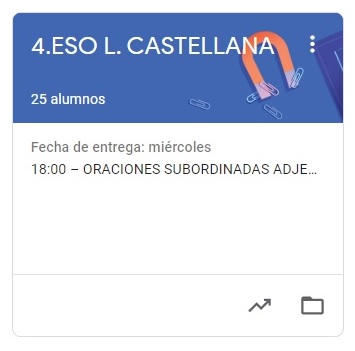 4º ESO LENGUA CASTELLANATAREAS DEL 15 AL 19 DE JUNIOVAMOS A SEGUIR TRABAJANDO LA PLATAFORMA CLASSROOM PARA QUE ME VAYÁIS ENVIANDO LAS TAREAS QUE PONGO SIGUENDO EL PLAZO MARCADO.UNA VEZ CORREGIDA LA TAREA, OS LA DEVUELVO CON UNA NOTA Y UN COMENTARIO. ESTA SEMANA NO HAY TAREAS DEBIDO A QUE ESTAMOS EN SEMANA DE EVALUACIÓN FINAL Y HAY PENDIENTES EXÁMENES DE RECUPERACIÓN. 